РОССИЙСКАЯ ФЕДЕРАЦИЯ
РОСТОВСКАЯ ОБЛАСТЬ
Тацинский районМуниципальное бюджетное общеобразовательное учреждениеВерхнеобливская основная общеобразовательная школа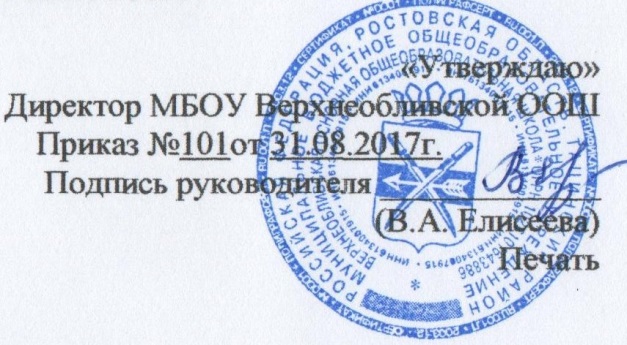 РАБОЧАЯ ПРОГРАММАпо физической культуре на 2017-2018 уч. годУровень начального общего образования (класс)   4Количество часов   102 Учитель    Ольховатова   Наталья  николаевнаПрограмма разработана на основе Федерального государственного образовательного стандарта начального общего образования Планируемых результатов начального общего образованияАвторской программы «Физическая культура» Р.И.Тарнопольской, Б.И.Мишина и  обеспеченная учебником Тарнопольской Р.И., Мишина Б.И «Физическая культура 4 класс»  Смоленск: «Ассоциация XXI век» планируемые результаты изучения учебного курсаУниверсальными компетенциями учащихся на этапе начального общего образования по физической культуре являются:– умения организовывать собственную деятельность, выбирать и использовать средства для достижения её цели;– умения активно включаться в коллективную деятельность, взаимодействовать со сверстниками в достижении общих целей;– умения доносить информацию в доступной, эмоционально-яркой форме в процессе общения и взаимодействия со сверстниками и взрослыми людьми.Личностными результатами освоения учащимися содержания программы по физической культуре являются следующие умения:– активно включаться в общение и взаимодействие со сверстниками на принципах уважения и доброжелательности, взаимопомощи и сопереживания; – проявлять положительные качества личности и управлять своими эмоциями в различных (нестандартных) ситуациях и условиях;– проявлять дисциплинированность, трудолюбие и упорство в достижении поставленных целей;– оказывать бескорыстную  помощь  своим  сверстникам,  находить с ними общий язык и общие интересы.Метапредметными результатами освоения учащимися содержания программы по физической культуре являются следующие умения:– характеризовать явления (действия и поступки), давать им объективную оценку на основе освоенных знаний и имеющегося опыта;– находить ошибки при выполнении учебных заданий, отбирать способы их исправления;– общаться и взаимодействовать со сверстниками на принципах взаимоуважения и взаимопомощи, дружбы и толерантности;– обеспечивать защиту и сохранность природы во время активного отдыха и занятий физической культурой;– организовывать самостоятельную деятельность с учётом требований её безопасности, сохранности инвентаря и оборудования, организации места занятий;– планировать  собственную  деятельность,  распределять  нагрузку  и отдых в процессе её выполнения;– анализировать и объективно оценивать результаты собственного труда, находить возможности и способы их улучшения;– видеть красоту движений, выделять и обосновывать эстетические признаки в движениях и передвижениях человека;– технически правильно выполнять двигательные действия из базовых видов спорта, использовать их в игровой и соревновательной деятельности.Предметными результатами освоения учащимися содержания программы по физической культуре являются следующие умения:– планировать занятия физическими упражнениями в режиме дня, организовывать отдых и досуг с использованием средств физической культуры;– излагать факты истории развития физической культуры, характеризовать её роль и значение в жизнедеятельности человека, связь с трудовой и военной деятельностью;– представлять физическую культуру как средство укрепления здоровья, физического развития и физической подготовки человека;– измерять (познавать) индивидуальные показатели физического развития (длину и массу тела), развития основных физических качеств;– оказывать посильную помощь и моральную поддержку сверстникам при выполнении учебных заданий, доброжелательно и уважительно объяснять ошибки и способы их устранения;– организовывать и проводить  со сверстниками  подвижные  игры  и элементы соревнований, осуществлять их объективное судейство;– бережно обращаться с инвентарём и оборудованием, соблюдать требования техники безопасности к местам проведения;– организовывать и проводить занятия физической культурой с разной целевой направленностью, подбирать для них физические упражнения и выполнять их с заданной дозировкой нагрузки;– характеризовать физическую нагрузку по показателю частоты пульса, регулировать её напряжённость во время занятий по развитию физических качеств;– взаимодействовать со сверстниками по правилам проведения подвижных игр и соревнований;– в доступной форме объяснять правила (технику) выполнения двигательных действий, анализировать и находить ошибки, эффективно их исправлять;– подавать строевые команды, вести подсчёт при выполнении общеразвивающих упражнений;– находить отличительные особенности в выполнении двигательного действия разными учениками, выделять отличительные признаки и элементы;– выполнять акробатические и гимнастические комбинации на необходимом техничном уровне, характеризовать признаки техничного исполнения;– выполнять технические действия из базовых видов спорта, применять их в игровой и соревновательной деятельности;– применять жизненно важные двигательные навыки и умения различными способами, в различных изменяющихся, вариативных условиях.СОДЕРЖАНИЕ ТЕМ УЧЕБНОГО КУРСАОсновы знаний о физической культуре (в процессе уроков)История развития физической культуры в России в 17-19 в.в., ее роль и значение для подготовки солдат русской армии. Физическая подготовка и ее связь с развитием основных физических качеств, систем дыхания и кровообращения. Характеристика основных способов регулирования физической нагрузки: по скорости и продолжительности выполнения упражнения, изменению величины внешнего отягощения. Правила предупреждения травматизма во время занятий физическими упражнениями: организация мест занятий, подбор одежды и обуви, инвентаря и оборудования, контроль за самочувствием и т.п. Способы самостоятельной деятельности(в процессе уроков)Ведение дневника по физической культуре. Регулирование нагрузки по показателям частоты сердечных сокращений. Акробатические и гимнастические комбинации, составленные из разученных упражнений. Проведение игр в футбол и баскетбол по упрощенным правилам. Оказание помощи при легких ушибах, царапинах и ссадинах, потертостях.Гимнастика с основами акробатики (23 часа)Акробатические упражнения: акробатические комбинации типа: “мост” из положения лежа на спине, опуститься в исходное положение, переворот в положение лежа на животе; кувырок вперед в упор присев, кувырок назад в упор присев.Легкая атлетика (34 часа)Прыжки: в длину с местаНизкий старт.Стартовое ускорение.Финиширование.Гимнастика с элементами акробатики (5 часов)             Построения и перестроения             Общеразвивающие упражнения с предметами и без             Упражнения в лазанье и равновесии              Простейшие акробатические упражнения            Упражнения на гимнастических снарядахПодвижные игры (40 часов)На материале гимнастики с основами акробатики: задания на координацию движений типа: “Веселые задачи”, “Запрещенное движение“ (с напряжением и расслаблением мышц звеньев тела);На материале легкой атлетики: “Пятнашки в парах (тройках)”, “Подвижная цель”, “Не давай мяча водящему”.На материале спортивных игр:Баскетбол: бросок мяча двумя руками от груди после ведения и остановки; прыжок с двух шагов; «Борьба за мяч», защита стойкой, эстафеты с ведением мяча и броска в корзину, игра в баскетбол по упрощенным правилам.Волейбол: прием мяча снизу двумя руками; передача мяча сверху двумя руками вперед-вверх; нижняя прямая подача; подвижные игры: «Не давай мяча водящему», «Круговая лапта».Общеразвивающие физические упражнения на развитие основных физических качеств(в процессе уроков)Тематическое планированиеКалендарно-тематическое планирование по физической культуре 4 классна 2017-2018 учебный год№Тема разделаКоличество часовРабочая программа1Основы знаний о физической культуре.В процессе  урока2Способы самостоятельной деятельностив процессе уроков3Гимнастика с основами акробатики.234Легкая атлетика348Гимнастика с элементами акробатики.59Подвижные игры4010Всего часов102№№ПланФактТема урокаРешаемые проблемыПланируемый результат (в соответствии с ФГОС)Планируемый результат (в соответствии с ФГОС)Планируемый результат (в соответствии с ФГОС)Планируемый результат (в соответствии с ФГОС)№№ПланФактТема урокаРешаемые проблемыПонятия.Предметный результатУУДЛичностный результатД\З1 четверть1 четверть1 четверть1 четверть1 четверть1 четверть1 четверть1 четверть1 четверть1 четверть11Организационно-методические требования на уроках физической культурыПознакомить с правилами техники безопасности на уроках.Профилактика травматизма.Формировать умение ходить с изменениями длины и частоты шага, ходить через препятствия, через несколько препятствий;Бегать с высоким подниманием бедра, бегать на 30м и 60м;Развивать скоростные способности;Игры «Ловишка», «Колдунчики»,Инструктаж по технике безопасностиРегулятивные – организация рабочего места.Познавательные – определять и кратко характеризовать физическую культуру.Коммуникативные – участвовать в подвижной игре; соблюдать правила игры.Мотивация учебной деятельности в приобретении опыта мыслительной деятельности.Комплекс №122Тестирование бега на 30 м с высокого стартаРазучить разминку в движении, провести тестирование бега 30 м с высокого стартаБег и его видыФормировать умение ходить с изменениями длины и частоты шага, ходить через препятствия, через несколько препятствий;Бегать с высоким подниманием бедра, бегать на 30м и 60м;Развивать скоростные способности;Игры «Ловишка», «Колдунчики»,Инструктаж по технике безопасностиРегулятивные – уметь перестраиваться из одной колонны в две.Познавательные – осваивать универсальные умения..Коммуникативные – согласовывать действия с партнерами в игре..Навыки сотрудничества в различных ситуациях.Комплекс №233Челночный бегРазучить беговую разминку.Техника челночного бегаБег и его виды.Формировать умение ходить с изменениями длины и частоты шага, ходить через препятствия, через несколько препятствий;Бегать с высоким подниманием бедра, бегать на 30м и 60м;Развивать скоростные способности;Игры «Ловишка», «Колдунчики»,Инструктаж по технике безопасностиРегулятивные –использовать разные виды перешагивания.Познавательные – осваивать технику челночного бегаКоммуникативные – проявлять координацию в игровой деятельности.Адекватно оценивать правильной выполнения задания.Комплекс №344Тестирование челночного бега 3*10 м Повторить беговую разминку. Провести тестирование челночного бега 3*10Формировать умение ходить с изменениями длины и частоты шага, ходить через препятствия, через несколько препятствий;Бегать с высоким подниманием бедра, бегать на 30м и 60м;Развивать скоростные способности;Игры «Ловишка», «Колдунчики»,Инструктаж по технике безопасностиРегулятивные – организация рабочего места.Познавательные – осваивать технику челночного бега.Коммуникативные –соблюдать правила техники безопасности.Мотивация учебной деятельности.Комплекс №155Тестирования бега на 60 м с высокого стартаРазучить беговую разминку с мешочками. Провести тестирования бега на 60 м с высокого стартаФормировать умение ходить с изменениями длины и частоты шага, ходить через препятствия, через несколько препятствий;Бегать с высоким подниманием бедра, бегать на 30м и 60м;Развивать скоростные способности;Игры «Ловишка», «Колдунчики»,Инструктаж по технике безопасностиРегулятивные – организация рабочего места.Познавательные – осваивать технику бега.Коммуникативные –соблюдать правила техники безопасности.Мотивация учебной деятельности.Комплекс №26 6 Тестирования метания мяча на дальностьРазучить технику метания мяча на дальность с разбега. Проверить тестирования мешочка на дальностьМетание мешочка на дальность.Формировать умения прыгать в длину с места, прыгать в длину на результат, прыгать с высоты 60см;Развивать  скоростные способности;Соблюдать правила соревнований в беге, прыжках;Игры «Зайцы в огороде», «Прыгающие воробушки» Инструктаж по технике безопасностиРегулятивные – принимать и сохранять учебную задачу.Познавательные – осваивать технику метания мешочкаКоммуникативные – соблюдать правила техники безопасности.Умение правильно выполнять движение в прыжках Комплекс №377Техника паса в футболеРазучить технику паса в футболеФормировать умения прыгать в длину с места, прыгать в длину на результат, прыгать с высоты 60см;Развивать  скоростные способности;Соблюдать правила соревнований в беге, прыжках;Игры «Зайцы в огороде», «Прыгающие воробушки» Инструктаж по технике безопасностиРегулятивные – принимать и сохранять учебную задачу.Познавательные – осваивать технику паса в футболеКоммуникативные – соблюдать правила техники безопасности.Умение правильно выполнять движение в прыжкахКомплекс №188Спортивная игра ФутболИстория игры. Совершенствование техники футболаФормировать умения прыгать в длину с места, прыгать в длину на результат, прыгать с высоты 60см;Развивать  скоростные способности;Соблюдать правила соревнований в беге, прыжках;Игры «Зайцы в огороде», «Прыгающие воробушки» Инструктаж по технике безопасностиРегулятивные – принимать и сохранять учебную задачу.Познавательные – осваивать технику спортивной игры футболКоммуникативные – соблюдать правила техники безопасности.Мотивация учебной деятельности.Комплекс №299Техника прыжка в длину с разбегаПовторить технику прыжка в длину с разбегаФормировать умение метать малый мяч с места на дальность и на заданное расстояние;Метать в цель с 4-5м;Развивать  скоростно-силовые качества;Игры «Зайцы в огороде», «Прыгающие воробушки», «Метатели»Инструктаж по технике безопасностиРегулятивные – осваивать технику метания мяча.Познавательные – выявлять ошибки при выполнении прыжка в длину с разбегаКоммуникативные – соблюдать правила техники безопасности при прыжкахВзаимодействовать в парах при выполнении технических действий в подвижных играх. Комплекс №31010Прыжок в длину с разбега на результатСовершенствование техники прыжка в длину с разбегаФормировать умение метать малый мяч с места на дальность и на заданное расстояние;Метать в цель с 4-5м;Развивать  скоростно-силовые качества;Игры «Зайцы в огороде», «Прыгающие воробушки», «Метатели»Инструктаж по технике безопасностиРегулятивные – следовать при выполнении инструкциям учителя.Познавательные – совершенствовать технику прыжка в длинуКоммуникативные – соблюдать правила техники безопасности  Навыки сотрудничества в разных ситуациях, первичная самооценка.Комплекс №11111Контрольный урок по прыжкам в длину с разбегаПровести контрольные прыжки в длину с разбегаФормировать умение метать малый мяч с места на дальность и на заданное расстояние;Метать в цель с 4-5м;Развивать  скоростно-силовые качества;Игры «Зайцы в огороде», «Прыгающие воробушки», «Метатели»Инструктаж по технике безопасностиРегулятивные – осваивать технику метания мяча.Познавательные – выявлять ошибки при выполнении прыжка в длину с разбегаКоммуникативные – соблюдать правила техники безопасности при прыжках в длину с разбегаВзаимодействовать в парах при выполнении технических действий в подвижных играх. Комплекс №21212Контрольный урок по футболуПровести контрольные футбольные упражненияЗначение подвижных игр для укрепления здоровья.Формировать умение выполнять ОРУ, Передавать эстафеты,Игры «Пустое место», «Третий – лишний», «Зайцы в огороде», «Прыгающие воробушки»;Развивать  скоростно-силовые качества;Инструктаж по технике безопасностиРегулятивные – общаться и взаимодействовать в игровой деятельности.Познавательные – взаимодействовать в парах и группах при выполнения технических действий; выявлять причины успешной игры Коммуникативные соблюдать правила игры.Фронтальный, индивидуальныйКомплекс №31313Тестирование малого мяча на точностьПровести тестирование малого мяча на точностьЭстафетыФормировать умение выполнять ОРУ, Передавать эстафеты,Игры «Пустое место», «Третий – лишний», «Зайцы в огороде», «Прыгающие воробушки»;Развивать  скоростно-силовые качества;Инструктаж по технике безопасностиРегулятивные – общаться и взаимодействовать в игровой деятельности.Познавательные – взаимодействовать в парах и группах при выполнения технических действий; выявлять причины успешной игры Коммуникативные соблюдать правила игры.Фронтальный, индивидуальныйКомплекс №114 14 Тестирование наклона вперед из положения стояПровести тестирование наклона вперед из положения стояИгрыФормировать умение выполнять ОРУ, Передавать эстафеты,Игры «Пустое место», «Третий – лишний», «Зайцы в огороде», «Прыгающие воробушки»;Развивать  скоростно-силовые качества;Инструктаж по технике безопасностиРегулятивные – общаться и взаимодействовать в игровой деятельности.Познавательные – взаимодействовать в парах и группах при выполнения технических действий; выявлять причины успешной игры Коммуникативные соблюдать правила игры.Фронтальный, индивидуальныйКомплекс №21515Тестирование подъема туловища из положения лежа 30 секПровести тестирование подъема туловища из положения лежа 30 секФормировать умение ловить и передавать мяч в движении; вести на месте  правой и левой рукой в движении шагом и бегом; бросать мяч в цель (кольцо); выполнять ОРУ; игры «Попади в кольцо», «Передал – садись», «Гонка мячей по кругу»;развивать координационные способностиРегулятивные – следовать при выполнении инструкциям учителя.Познавательные – выполнять тестирования подъема туловища Коммуникативные – взаимодействовать в парах, группах при выполнении технических действийХарактеризовать и демонстрировать технические приёмы игры в баскетбол .Комплекс №11616Тестирование прыжка в длину с местаПровести тестирование прыжка в длину с местаФормировать умение ловить и передавать мяч в движении; вести на месте  правой и левой рукой в движении шагом и бегом; бросать мяч в цель (кольцо); выполнять ОРУ; игры «Попади в кольцо», «Передал – садись», «Гонка мячей по кругу»;развивать координационные способностиРегулятивные – следовать при выполнении инструкциям учителя.Познавательные – выполнять тестирования прыжка в длинус места Коммуникативные – взаимодействовать в парах, группах при выполнении технических действийХарактеризовать и демонстрировать технические приёмы игры в баскетбол .Комплекс №217-1817-18Тестирование подтягиваний и отжиманийПознакомить с техникой броска в цель (кольцо)Формировать умение ловить и передавать мяч в движении; вести на месте  правой и левой рукой в движении шагом и бегом; бросать мяч в цель (кольцо); выполнять ОРУ; игры «Попади в кольцо», «Передал – садись», «Гонка мячей по кругу»;развивать координационные способностиРегулятивные – следовать при выполнении инструкциям учителя.Познавательные – выполнять тестирование подтягиваний и отжиманийКоммуникативные – взаимодействовать в парах, группах при выполнении технических действийХарактеризовать и демонстрировать технические приёмы игры в баскетбол .Комплекс №31919Тестирование виса на времяПровести тестирование виса на времяФормировать умение ловить и передавать мяч на месте в треугольниках, квадратах; Вести мяч на месте  правой и левой рукой в движении шагом и бегом; Бросать мяч двумя руками от груди;  выполнять ОРУ; игра «Гонка мячей по кругу»;развивать координационные способностиИнструктаж по технике безопасностиРегулятивные – следовать при выполнении инструкциям учителя.Познавательные – выполнять тестирования виса на времяКоммуникативные – взаимодействовать в парах, группах при выполнении технических действийФронтальный, индивидуальныйКомплекс №120-21-22-2320-21-22-23Броски и ловля мяча в парах, и у стеныПовторить технику  бросков и ловли мяча в парах, и у стеныИзучение нового материалаФормировать умение ловить и передавать мяч на месте в треугольниках, квадратах; Вести мяч на месте  правой и левой рукой в движении шагом и бегом; Бросать мяч двумя руками от груди;  выполнять ОРУ; игра «Гонка мячей по кругу»;развивать координационные способностиИнструктаж по технике безопасностиРегулятивные – следовать при выполнении инструкциям учителя.Познавательные – выполнять броски и ловлю мяча в парах, и у стены.Коммуникативные – взаимодействовать в парах, группах при выполнении технических действийФронтальный, индивидуальныйКомплекс №224-25-26-27 Подвижные игрыПодвижные игры по выбору учениковРегулятивные – следовать при выполнении инструкциям учителя.Познавательные – совершенствовать технику игрыКоммуникативные – соблюдать технику безопасностиНавыки сотрудничества в разных ситуацияхКомплекс №32 четверть2 четверть2 четверть2 четверть2 четверть2 четверть2 четверть2 четверть2 четверть2 четверть2828Техника безопасности на уроках легкой атлетикеПрименять полученные умения.Выполнение строевых упражненийФормировать умения выполнять команды «Шире шаг!», «Чаще шаг!», «Реже шаг!», «На 1-2 рассчитайся!»;Выполнять перекаты и группировку с последующей опорой руками за головой;Выполнять 2-3 кувырка вперед;Выполнять стойку на лопатках;  ОРУ;Развивать координационные способности;Инструктаж по технике безопасности. Сдача норматива «челночный бег» 3*10м.Регулятивные – следовать при выполнении инструкциям учителя.Познавательные – выполнять разученные строевые упражнения.Коммуникативные – взаимодействовать в парах, группах.Мотивация учебной деятельности.Комплекс №129-30 29-30 Перекаты в группировку с последующей опорой руками за головойРазучить перекаты в группировкеАкробатикаФормировать умения выполнять команды «Шире шаг!», «Чаще шаг!», «Реже шаг!», «На 1-2 рассчитайся!»;Выполнять перекаты и группировку с последующей опорой руками за головой;Выполнять 2-3 кувырка вперед;Выполнять стойку на лопатках;  ОРУ;Развивать координационные способности;Инструктаж по технике безопасности. Сдача норматива «челночный бег» 3*10м.Регулятивные – следовать при выполнении инструкциям учителя.Познавательные – осваивать технику перекатов в сторону.Коммуникативные – проявлять координацию при выполнении перекатов.Мотивация учебной деятельности.Комплекс №231-32 31-32 Кувырок впередПовторить кувырок вперёдАкробатика.Формировать умения выполнять команды «Шире шаг!», «Чаще шаг!», «Реже шаг!», «На 1-2 рассчитайся!»;Выполнять перекаты и группировку с последующей опорой руками за головой;Выполнять 2-3 кувырка вперед;Выполнять стойку на лопатках;  ОРУ;Развивать координационные способности;Инструктаж по технике безопасности. Сдача норматива «челночный бег» 3*10м.Регулятивные – следовать инструкциям учителя.Познавательные – выполнять перекаты в группировкеКоммуникативные – общаться и взаимодействовать в игровой деятельности.Соблюдать правила техники безопасности при выполнении акробатических упражнений.Комплекс №333-3433-34Выполнять стойку на лопаткахРазучить стойку на лопатках.АкробатикаФормировать умения выполнять команды «Шире шаг!», «Чаще шаг!», «Реже шаг!», «На 1-2 рассчитайся!»;Выполнять перекаты и группировку с последующей опорой руками за головой;Выполнять 2-3 кувырка вперед;Выполнять стойку на лопатках;  ОРУ;Развивать координационные способности;Инструктаж по технике безопасности. Сдача норматива «челночный бег» 3*10м.Регулятивные – следовать при выполнении инструкциям учителя.Познавательные – осваивать технику выполнения стойки на лопатках.Коммуникативные – соблюдать правила игры.Мотивация учебной деятельности, приобретение опыта.Комплекс №135-36 35-36 Построение в 2 шеренги;Перестроение из двух шеренг в два круга;Осваивать построение и перестроение .Строевая  подготовка.Формировать умение выполнять построение в 2 шеренги;Перестроение из двух шеренг в два круга;Развивать координационные способности; Инструктаж по технике безопасностиРегулятивные – следовать при выполнении инструкциям учителя.Познавательные – находить нужную информацию в учебнике.Коммуникативные – соблюдать правила игры.Мотивация к выполнению закаливающих процедур.Комплекс №237 37 Вис стоя; вис на согнутых руках;Уметь правильно выполнять хват перекладины сверху и вис.Прикладная гимнастика.Формировать умение выполнять  вис стоя; вис на согнутых руках;Развивать координационные способности; Инструктаж по технике безопасностиРегулятивные – следовать при выполнении инструкциям  учителя.Познавательные – выявлять ошибки при выполнении стойки на лопатках.Коммуникативные соблюдать технику безопасности.Адекватная мотивация.Комплекс №338 38 Подтягивание в  висеПознакомить с техникой подтягивания из виса.Снарядная гимнастика.Выполнять подтягивание в  висе;Развивать координационные способности; Инструктаж по технике безопасности. Сдача норматива.Регулятивные – следовать при выполнении инструкциям учителя.Познавательные – выполнять подтягивание на низкой перекладинеКоммуникативные – соблюдать правила игры.Проявлять силу при выполнении подтягиванияКомплекс №139-40 39-40 Упражнения на гимнастической скамейкеОсваивать упражнения на гимнастической скамейке.Прикладная гимнастика.Формировать умение выполнять упражнения на гимнастической скамейке;Эстафеты;Развивать координационные способности; Инструктаж по технике безопасностиРегулятивные – определять ситуации, требующие применение правил предупреждения травматизма.Познавательные – выявлять ошибки при выполнении кувырка .Коммуникативные – соблюдать правила игры.Адекватно оценивать правильность выполнения задания.Комплекс №241 41 Лазание по гимнастической лестницеОсваивать лазаньеПрикладная гимнастикаФормировать умение лазать по гимнастической лестнице;Развивать координационные способности;Инструктаж по технике безопасностиРегулятивные – следовать при выполнении инструкциям учителя.Познавательные–осваивать технику кувырка вперёд и лазанье по гимнастической стенке .Коммуникативные – соблюдать правила игры.Навыки сотрудничества в разных ситуациях .Комплекс №342 42 Передвижение по диагонали, противоходом, «змейкой».Иметь представление о ходьбе противоходомПротивоходФормировать умение передвигаться по диагонали, противоходом, «змейкой»; ОРУ; Развивать координационные способности;Инструктаж по технике безопасностиРегулятивные – следовать при выполнении инструкциям учителя.Познавательные – осваивать ходьбу противоходом.Коммуникативные – соблюдать правила игры, удерживать задачи во время игры.Общаться и взаимодействовать в игровой деятельности.Комплекс №143-4443-44Перелезание через гимнастического коняПознакомить с техникой перелазания через гимнастического коня.Прикладная гимнастикаФормировать умение лазать по гимнастической лестнице, перелезать через гимнастического коня;Развивать координационные способности;Инструктаж по технике безопасностиРегулятивные – выявлять типичные ошибки при выполнении стойки на лопатках Познавательные – осваивать технику запрыгивания на горку матов.Коммуникативные – соблюдать правила игры.Навыки сотрудничества в разных ситуациях.Комплекс №245-46-47 45-46-47 Опорный прыжок Осваивать технику прыжка.Прикладная гимнастикаФормировать умение выполнять опорный прыжок;ОРУ; игры;Развивать координационные способности;Инструктаж по технике безопасностиРегулятивные – следовать при выполнении инструкциям учителя.Познавательные – осваивать технику прыжка в высоту с разбега.Коммуникативные – соблюдать правила игры.Проявлять качества  быстроты; выносливости; координации при выполнении прыжковых упражненийКомплекс №348-4948-49Подвижные игрыОрганизовывать и проводить подвижные игры.Игры.Формировать умение выполнять ОРУ;Развивать координационные способности;Инструктаж по технике безопасностиРегулятивные – общаться и взаимодействовать в игровой деятельности.Познавательные – взаимодействовать в парах и группах при выполнения технических действий; выявлять причины успешной игры Коммуникативные соблюдать правила игры.Адекватно оценивать правильность выполнения заданияКомплекс №13 четверть3 четверть3 четверть3 четверть3 четверть3 четверть3 четверть3 четверть3 четверть3 четверть50 50 Техника безопасности на уроках лыжной подготовкиДать представление о лыжной подготовке.Лыжная подготовка.Основные требования к одежде и обуви во время занятий, значение занятий для укрепления здоровья и закаливания;Инструктаж по технике безопасностиРегулятивные – следовать при выполнении инструкциям учителяПознавательные – знать и соблюдать технику безопасности на занятиях лыжной подготовки.Коммуникативные – применять полученные знания на уроках.Адекватная мотивация.Комплекс №251 51 Ступающий шаг с палкамиПовторить ступающий шаг.Лыжная подготовкаФормировать умение передвигаться ступающим шагом с палкамиРегулятивные – выбирать действия в соответствии с поставленной задачей.Познавательные – осваивать технику спуска в основной стойке Коммуникативныевыявлять ошибки в технике выполнения основной стойке лыжника.Мотивация учебной деятельности  Комплекс №352 52 Скользящий шаг с палкамиОсваивать технику  скользящего шага.Лыжная подготовка.Формировать умение передвигаться скользящим шагом с палкамиРегулятивные – следовать при выполнении инструкциям учителя.Познавательные – выявлять ошибки в технике подъёма скользящим шагом.Коммуникативные – соблюдать правила игры, удерживать задачи во время игры.Первичная самооценка своим действиям.Комплекс №153-54 53-54 Ступающий и скользящий шаг с палкамиОсваивать шаг с палками.Лыжная подготовка.Формировать умение передвигаться ступающим и скользящим шагомРегулятивные – следовать при выполнении инструкциям учителя.Познавательные – осваивать технику спуска в низкой стойке  Коммуникативныепроявлять координацию при выполнения спуска.Мотивация учебной деятельности.Комплекс №255 55 Подъем «лесенкой» и спуск с небольшого склонаОсваивать технику подъёма и спуска « лесенкой .Лыжная подготовка.Формировать умение подниматься на склон «лесенкой», спускаться со склонаРегулятивные – следовать при выполнении инструкциям учителя.Познавательные – осваивать технику подъёма « лесенкой»Коммуникативные – моделировать технику способ подъёма и спускаАдекватная мотивация.Комплекс №356 56 Подъем «елочкой» и спуск с небольшого склонаОсваивать технику подъёма и спуска « лесенкой .Лыжная подготовка.Формировать умение подниматься на склон «елочкой», спускаться с склонаРегулятивные – следовать при выполнении инструкциям учителя.Познавательные – осваивать технику подъёма « лесенкой»Коммуникативные – моделировать технику способ подъёма и спускаАдекватная мотивация.Комплекс №157-58-59 57-58-59 Попеременный двухшажный ход без палокОсваивать технику попеременного двухшажного хода без палок.Лыжная подготовка.Формировать умение передвигаться двухшажным ходом без палокРегулятивные – следовать при выполнении инструкциям учителя.Познавательные – применять навыки, полученные на уроках.Коммуникативные – соблюдать правила игры.Проявлять координацию при выполнении упражнения.Комплекс №260-61 60-61 Повороты переступаниемОвладение первичными навыкам  .Лыжная подготовка.Формировать умение поворачиваться переступаниемРегулятивные – следовать при выполнении инструкциям учителя.Познавательные – выявлять ошибки при выполнении лыжных ходов .Определять ситуации требующие применения правил предупреждения травматизмаКомплекс №362-63-64 62-63-64 Попеременный двухшажный ход без палок и с палкамиОвладение навыкам.Лыжная подготовкаФормировать умение передвигаться двухшажным ходом без палок и с палкамиРегулятивные– выбирать действие в соответствии с поставленной задачей.Познавательные – осваивать технику поворотов переступанием на месте Мотивация учебной деятельностиКомплекс №165 65 Подъем и спуск с небольших склоновОсваивать технику спуска и подъема. Лыжная подготовка.Формировать умение подниматься и спускаться со склонаРегулятивные – выбирать действия в соответствии с поставленной задачей.Познавательные – осваивать технику спуска в основной стойке Коммуникативныевыявлять ошибки в технике выполнения основной стойке лыжника.Мотивация учебной деятельности  Комплекс №266-67 66-67 Спуск в высокой стойке с небольших горокОсваивать технику спуска в высокой стойке Лыжная подготовка.Формировать умение спускаться в высокой стойке с небольшого склонаРегулятивные – выбирать действия в соответствии с поставленной задачей.Познавательные – осваивать технику спуска в высокой стойке Коммуникативныевыявлять ошибки в технике выполнения основной стойке лыжника.Мотивация учебной деятельности  Комплекс №368-69 68-69 Передвижение попеременным двухшажным ходом до 1000м. особенности дыханияПрименять навыки изученных способов передвижения.Лыжная подготовка.Формировать умение передвигаться двухшажным ходом до 1000м. сдача норматива.Регулятивные – следовать при выполнении инструкциям учителя.Познавательные – проявлять выносливость при прохождении дистанции.Проявлять координацию при выполнении поворотов, спусков и подъемов.Комплекс №170 70 Подъем «лесенкой» и «елочкой» и спуск с небольшого склонаПрименять навыки спуска с небольшого склона и подъема .Лыжная подготовка.Формировать умение подниматься «лесенкой» и «елочкой», спускаться е с небольшого склонаРегулятивные – следовать при выполнении инструкциям учителя.Познавательные – применять навыки лазания и с небольшого склона и подъема .Мотивация учебной деятельности.Комплекс №271-72 71-72 Передвижение попеременным двухшажным ходом до 1500м с равномерной скоростьюПрименять навыки изученных способов передвижения.Лыжная подготовка.Формировать умение передвигаться двухшажным ходом до 1500. Сдача норматива.Регулятивные – следовать при выполнении инструкциям учителя.Познавательные – проявлять выносливость при прохождении дистанции.Проявлять координацию при выполнении поворотов, спусков и подъемов.Комплекс №373-74 73-74 Попеременный двухшажный ход без палок и с палками. Передвижение до 2000м с равномерной скоростьюПрименять навыки изученных способов передвижения.Лыжная подготовка.Формировать умение передвигаться двухшажным ходом до 2000м. сдача норматива.Регулятивные – следовать при выполнении инструкциям учителя.Познавательные – проявлять выносливость при прохождении дистанции.Проявлять координацию при выполнении поворотов, спусков и подъемов.Комплекс №175-76 75-76 Подъем «лесенкой» и «елочкой» и спуск в высокой стойке с небольших горокПрименять навыки спуска с небольшого склона и подъема .Лыжная подготовка.Формировать умение подниматься «лесенкой» и «елочкой», спускаться в высокой стойке с небольшого склонаРегулятивные – следовать при выполнении инструкциям учителя.Познавательные – применять навыки лазания и с небольшого склона и подъема .Мотивация учебной деятельности.Комплекс №277-78-79 77-78-79 Передвижение до 2000м. Эстафеты Применять навыки изученных способов передвижения.Лыжная подготовка.Формировать умение передвигаться двухшажным ходом до2000мРегулятивные – следовать при выполнении инструкциям учителя.Познавательные – проявлять выносливость при прохождении дистанции.Проявлять координацию при выполнении поворотов, спусков и подъемов.Комплекс №34 четверть4 четверть4 четверть4 четверть4 четверть4 четверть4 четверть4 четверть4 четверть4 четвертьПодвижные игры на основе баскетбола (продолжение)Подвижные игры на основе баскетбола (продолжение)Подвижные игры на основе баскетбола (продолжение)Подвижные игры на основе баскетбола (продолжение)Подвижные игры на основе баскетбола (продолжение)Подвижные игры на основе баскетбола (продолжение)Подвижные игры на основе баскетбола (продолжение)Подвижные игры на основе баскетбола (продолжение)Подвижные игры на основе баскетбола (продолжение)Подвижные игры на основе баскетбола (продолжение)80-81-82 80-81-82 Ведение на месте  правой и левой рукой в движении шагом и бегом.Применение навыков.БаскетболФормировать умение ловить и передавать мяч в движении; вести на месте  правой и левой рукой в движении шагом и бегом; Бросать мяч двумя руками от груди;Бросать мяч в цель (кольцо); Выполнять ОРУ; Игры «Попади в кольцо», «Передал – садись», «Гонка мячей по кругу»;Развивать координационные способности;Инструктаж по технике безопасностиРегулятивные – следовать при выполнении инструкциям учителя.Познавательные – выполнять разученные технические приёмы игры в баскетбол в стандартных и вариативных ( игровых) условиях.Характеризовать и демонстрировать технические приёмы игры в баскетбол .Комплекс №183-84 83-84 Ловля и передача мяча на месте в треугольниках, квадратахОрганизовывать и проводить подвижные игры.Значение подвижных игр для укрепления здоровья.Формировать умение ловить и передавать мяч в движении; вести на месте  правой и левой рукой в движении шагом и бегом; Бросать мяч двумя руками от груди;Бросать мяч в цель (кольцо); Выполнять ОРУ; Игры «Попади в кольцо», «Передал – садись», «Гонка мячей по кругу»;Развивать координационные способности;Инструктаж по технике безопасностиРегулятивные – следовать при выполнении инструкциям учителя.Познавательные – уметь владеть мячом в процессе подвижных игр.Коммуникативные – соблюдать правила игры и технику безопасности.Общаться и взаимодействовать в игровой деятельности.Комплекс №285-86 85-86 Бросок двумя руками от грудиИметь представление о броске.Бросок баскетбольного мяча.Формировать умение ловить и передавать мяч в движении; вести на месте  правой и левой рукой в движении шагом и бегом; Бросать мяч двумя руками от груди;Бросать мяч в цель (кольцо); Выполнять ОРУ; Игры «Попади в кольцо», «Передал – садись», «Гонка мячей по кругу»;Развивать координационные способности;Инструктаж по технике безопасностиРегулятивные – следовать при выполнении инструкциям учителя.Познавательные – осваивать технику броска мяча.Коммуникативные – соблюдать правила игры и технику безопасностиМотивация учебной деятельностиКомплекс №387-88 87-88 Броски в цель Применение навыков.Формировать умение ловить и передавать мяч в движении; вести на месте  правой и левой рукой в движении шагом и бегом; Бросать мяч двумя руками от груди;Бросать мяч в цель (кольцо); Выполнять ОРУ; Игры «Попади в кольцо», «Передал – садись», «Гонка мячей по кругу»;Развивать координационные способности;Инструктаж по технике безопасностиРегулятивные– осваивать технику броска  мяча.Познавательные – выявлять ошибки при выполнении броска в цель.Коммуникативные – соблюдать правила техники безопасности при метании мяча и игре.Взаимодействовать в парах при выполнении технических действий в подвижных играхКомплекс №189 89  Подвижные игрыОрганизовывать и проводить подвижные игры.Игры.Формировать умение ловить и передавать мяч в движении; вести на месте  правой и левой рукой в движении шагом и бегом; Бросать мяч двумя руками от груди;Бросать мяч в цель (кольцо); Выполнять ОРУ; Игры «Попади в кольцо», «Передал – садись», «Гонка мячей по кругу»;Развивать координационные способности;Инструктаж по технике безопасностиРегулятивные – следовать при выполнении инструкциям учителя.Познавательные – моделировать технику выполнения игровых действий в зависимости от изменения условий и двигательных задач.Общаться и взаимодействовать в игровой деятельности.Комплекс №290 90 Эстафеты Подвижные игрыОрганизовывать и проводить подвижные эстафеты.ЭстафетыФормировать умение ловить и передавать мяч в движении; вести на месте  правой и левой рукой в движении шагом и бегом; Бросать мяч двумя руками от груди;Бросать мяч в цель (кольцо); Выполнять ОРУ; Игры «Попади в кольцо», «Передал – садись», «Гонка мячей по кругу»;Развивать координационные способности;Инструктаж по технике безопасностиРегулятивные – следовать при выполнении инструкциям учителя.Познавательные – уметь владеть мячом в процессе подвижных игр.Коммуникативные – соблюдать правила игры и технику безопасности.Принимать адекватные решения в условиях игровой деятельности.Комплекс №391-92 91-92 Мини баскетболОрганизовывать и проводить игру.Игра.Формировать умение ловить и передавать мяч в движении; вести на месте  правой и левой рукой в движении шагом и бегом; Бросать мяч двумя руками от груди;Бросать мяч в цель (кольцо); Выполнять ОРУ; Игры «Попади в кольцо», «Передал – садись», «Гонка мячей по кругу»;Развивать координационные способности;Инструктаж по технике безопасностиРегулятивные – следовать при выполнении инструкциям учителя.Познавательные – уметь владеть мячом в процессе подвижных игр.Коммуникативные – соблюдать правила игры и технику безопасности.Принимать адекватные решения в условиях игровой деятельности.Комплекс №193 93 Ходьба и бегЧередование ходьбы и бега.Формировать умение ходить  и бегать по команде;Бегать с высоким подниманием бедра, бегать на 30м и 60м;Развивать скоростные способности;Игры «Пустое место», «Третий - лишний», «Смена сторон»Инструктаж по технике безопасностиРегулятивные –  уметь перестраиваться из одной колонны в две.Познавательные – осваивать универсальные умения; связанные с выполнением организующих упражнений .Коммуникативные–согласовывать действия с партнёрами в игре Навыки сотрудничества в разных ситуацияхКомплекс №294 94 Бег на 30м. ИгрыРазвивать координацию движений.Беговая подготовка.Формировать умение ходить  и бегать по команде;Бегать с высоким подниманием бедра, бегать на 30м и 60м;Развивать скоростные способности;Игры «Пустое место», «Третий - лишний», «Смена сторон»Инструктаж по технике безопасностиРегулятивные – организация рабочего местаПознавательные – осваивать технику бега.Коммуникативные – соблюдать правила техники безопасности.Мотивация учебной деятельностиКомплекс №395 95 Бег на 30м на результат. ИгрыПринять норматив.Формировать умение ходить  и бегать по команде;Бегать с высоким подниманием бедра, бегать на 30м и 60м;Развивать скоростные способности;Игры «Пустое место», «Третий - лишний», «Смена сторон»Инструктаж по технике безопасностиРегулятивные – следовать при выполнении инструкциям учителя.Познавательные – совершенствовать технику бега на короткие дистанции.Коммуникативные – соблюдать правила игры.Выявлять характерные ошибки в технике выполнения беговых упражнений.Комплекс №196 96 Бег на 60м. ИгрыРазвивать координацию движений.Беговая подготовка.Формировать умение ходить  и бегать по команде;Бегать с высоким подниманием бедра, бегать на 30м и 60м;Развивать скоростные способности;Игры «Пустое место», «Третий - лишний», «Смена сторон»Инструктаж по технике безопасностиРегулятивные – организация рабочего местаПознавательные – осваивать технику бега.Коммуникативные – соблюдать правила техники безопасности.Мотивация учебной деятельностиКомплекс №2ПрыжкиПрыжкиПрыжкиПрыжкиПрыжкиПрыжкиПрыжкиПрыжкиПрыжкиПрыжки9797Прыжок в длину с места. ИгрыОсваивать технику прыжка в длину.Прыжковая подготовка.Формировать умения прыгать в длину с места, прыгать в длину на результат;Развивать  скоростные способности;Соблюдать правила соревнований в беге, прыжках;Игры «Зайцы в огороде», «Прыгающие воробушки» Инструктаж по технике безопасностиРегулятивные – принимать и сохранять учебную задачу .Познавательные – осваивать технику бега широким шагом.Коммуникативные – соблюдать правила техники безопасности.Проявлять качество силы; быстроты ; выносливости и координации при выполнении беговых упражненийКомплекс №39898Прыжок в длину с места на результат. ИгрыПринять результатФормировать умения прыгать в длину с места, прыгать в длину на результат;Развивать  скоростные способности;Соблюдать правила соревнований в беге, прыжках;Игры «Зайцы в огороде», «Прыгающие воробушки» Инструктаж по технике безопасностиРегулятивные – принимать и сохранять учебную задачу .Познавательные – осваивать технику бега широким шагом.Коммуникативные – соблюдать правила техники безопасности.Проявлять качество силы; быстроты ; выносливости и координации при выполнении беговых упражненийКомплекс №19999Метание малого мяча с места. ИгрыПознакомить с техникой метания.Метание мяча.Формировать умение метать малый мяч с места на дальность;Метать в цель с 4-5м;Развивать  скоростно-силовые качества;Игры «Зайцы в огороде», «Прыгающие воробушки», «Метатели»Инструктаж по технике безопасностиРегулятивные – осваивать технику метания малого мяча.Познавательные – выявлять ошибки при выполнении метания в цель.Коммуникативные – соблюдать правила техники безопасности при метании мяча и игре.Взаимодействовать в парах при выполнении технических действий в подвижных играхКомплекс №29999Метание малого мяча с места. ИгрыПознакомить с техникой метания.Метание мяча.Формировать умение метать малый мяч с места на дальность;Метать в цель с 4-5м;Развивать  скоростно-силовые качества;Игры «Зайцы в огороде», «Прыгающие воробушки», «Метатели»Инструктаж по технике безопасностиРегулятивные – правила техники безопасности при выполнения упражнения.Познавательные – выявлять ошибки при выполнения метания в горизонтальную цель .Коммуникативные – общаться и взаимодействовать в игровой деятельности.Адекватно оценивать правильность выполнения метанияКомплекс №3100100Метание в цель 4-5м. ИгрыПознакомить с техникой метания.Метание малого мяча.Формировать умение метать малый мяч с места на дальность;Метать в цель с 4-5м;Развивать  скоростно-силовые качества;Игры «Зайцы в огороде», «Прыгающие воробушки», «Метатели»Инструктаж по технике безопасностиРегулятивные – правила техники безопасности при выполнения упражнения.Познавательные – выявлять ошибки при выполнения метания в горизонтальную цель .Коммуникативные – общаться и взаимодействовать в игровой деятельности.Адекватно оценивать правильность выполнения метанияКомплекс №3101101Подвижные игры. ЭстафетыОрганизовывать и проводить подвижные игры.Игры.Формировать умение выполнять ОРУ, Передавать эстафеты,Игры «Пустое место», «Третий – лишний», «Зайцы в огороде», «Прыгающие воробушки»;Развивать  скоростно-силовые качества;Инструктаж по технике безопасностиРегулятивные – общаться и взаимодействовать в игровой деятельности.Познавательные – взаимодействовать в парах и группах при выполнения технических действий; выявлять причины успешной игры Коммуникативные соблюдать правила игры.Адекватно оценивать правильность выполнения заданияКомплекс №1102102Подвижные игрыОрганизовывать и проводить подвижные игры.Игры.Формировать умение выполнять ОРУ, Передавать эстафеты,Игры «Пустое место», «Третий – лишний», «Зайцы в огороде», «Прыгающие воробушки»;Развивать  скоростно-силовые качества;Инструктаж по технике безопасностиРегулятивные – общаться и взаимодействовать в игровой деятельности.Познавательные – взаимодействовать в парах и группах при выполнения технических действий; выявлять причины успешной игры Коммуникативные соблюдать правила игры.Адекватно оценивать правильность выполнения заданияКомплекс №2